Compass Accountants – Charity QuizThursday 3rd October 2019Portsmouth Football Club (The Victory Suite)   IN SUPPORT OF 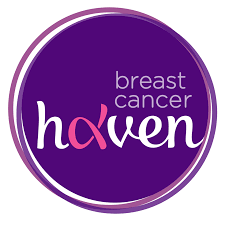 TEAM REGISTRATION FORMThe cost per team is £70 (including food which is to be pre-ordered in advance). Each team to have a maximum of 6 members but you can enter as many teams as you like!!Menu Choices:Sausage roll with chips 					 Chicken curry with rice Steak pie with chips Vegetable Curry and Rice			       Due to the popularity of the event and in order to secure your team’s place, payment is requested by Friday 1st September 2019.Payment can be made by BACS to:Natwest Sort Code: 52-41-32 Account number: 46722882 Please can you use your company name and “Compass Charity quiz” as the Reference.Alternatively Please make cheques payable to Compass Accountants Ltd and forward to our address: Venture House, The Tanneries, East Street, Titchfield, Fareham, Hampshire PO14 4ARAny donations towards our raffle prizes would be greatly appreciated. You can bring the prizes with you on the night. Company:Company:Main Contact:Team Name:Team Name:Team Name:Team Member:Food Order:Team Member:Food Order:Team Member:Food Order:Team Member:Food Order:Team Member:Food Order:Team Member:Food Order:Team Member:Food Order:Team Member:Food OrderTeam Member:Food Order